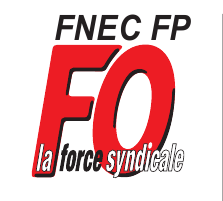 Les enseignants s’adressent à vous, parents de nos élèves.De très nombreux enseignants étaient en grève le 19 mars à l’appel de plusieurs organisations syndicales (FO, CGT, FSU, Solidaires, UNSA) pour s’opposer à plusieurs projets gouvernementaux dont nous pensons qu’ils remettent en cause les services publics,  l’école publique, l’école maternelle et le statut des fonctionnaires et enseignants.Les enseignants étaient notamment en grève pour exiger le retrait du projet de loi « école de la confiance », adopté en première lecture par l’assemblée nationale, qui prévoit entre autres mesures :L’instauration d’établissements publics des savoirs fondamentaux (EPSF) qui regrouperaient au sein d’un même établissement un collège et les écoles du secteur,  sur simple demande des collectivités territoriales. Cette fusion des écoles et des collèges entraînerait la suppression de nombreux postes, dont ceux de directeurs d’école qui disparaîtraient avec la création de ces établissements.La possibilité pour les parents d’élèves de scolariser leurs enfants jusqu’à 6 ans dans des « jardins d’enfants » municipaux, plutôt qu’à l’école maternelle. L’« instruction » y serait alors assurée par des non enseignants, remettant en cause  l’école maternelle publique.Le fait que des assistants d’éducation, personnels précaires et n’ayant pas le concours, puissent faire classe pour remplacer des enseignants. Cela ne nous paraît pas garantir la qualité du service public d’enseignement.La mutualisation des AESH (aides à la scolarisation des élèves handicapés), qui généralisera la prise en charge de plusieurs élèves par un seul AESH, rendant leur scolarisation encore plus difficile.C'est pourquoi nous vous invitons à signer massivement la pétition suivante pour exiger, avec les enseignants, le retrait du projet de loi Blanquer dit « école de la confiance ».Nous, parents, enseignants, usagers des services publics, demandons le retrait de la Loi Blanquer.Nous disons :Non à la disparition de l'école maternelle publique au profit de « jardins d'enfants » privés ou municipauxNon à la fusion des établissements primaires et secondaires au sein des Etablissements Publics des Savoirs FondamentauxNon au recrutement de contractuels en lieu et place d'enseignants titulairesA RETOURNER A : SNUDI-FO 63, 38 rue Raynaud 63 000 Clermont Ferrand.NOM        PRENOMCommuneSIGNATURE